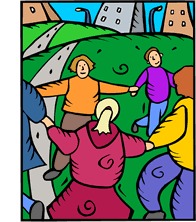 interact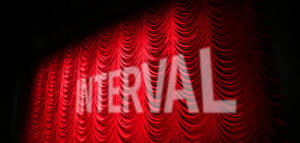 interval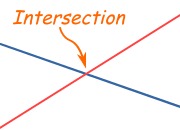 intersect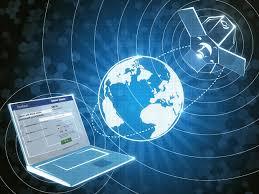 internet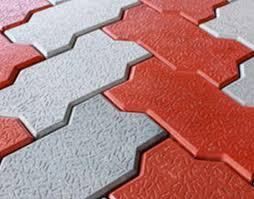 interlock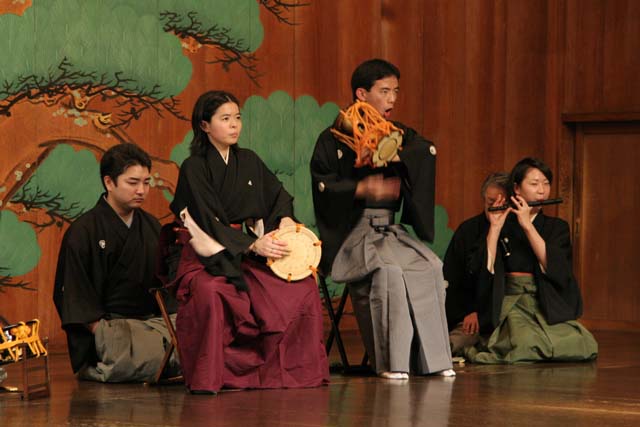 interlude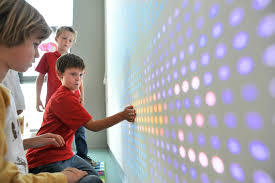 interactive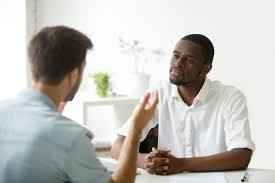 interview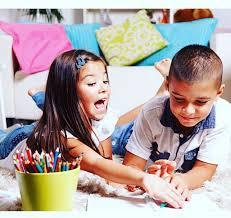 interject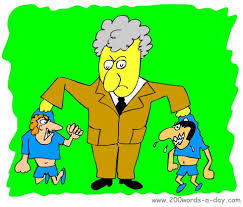 intervene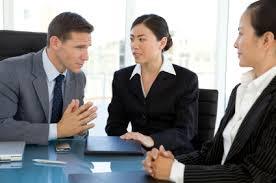 interpreter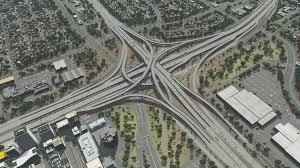 interchange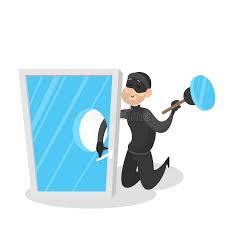 interloper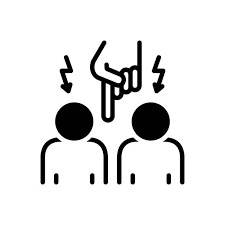 interfere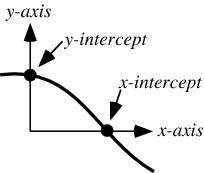 intercept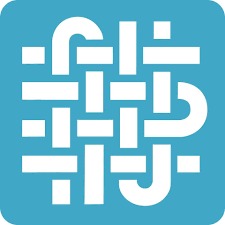 interweave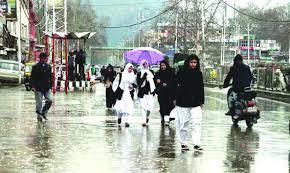 intermittent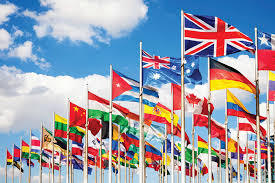 international